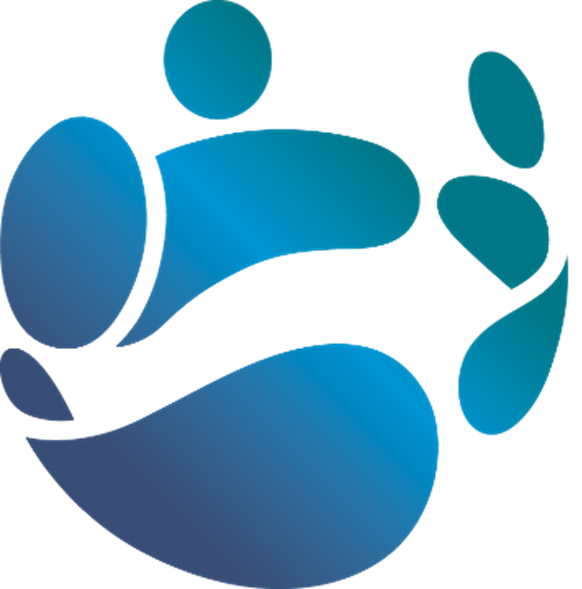 Oifig Náisiúnta um Sheirbhísí ComhroinnteTreoir bhainisteora maidir le Saoire do Thuismitheoirí a cheadúMar bhainisteoir ba cheart duit a chinntiú go bhfuil tú go hiomlán ar an eolas faoi na rialacháin Saoire go léir d'fhonn iarratais d'fhostaithe a cheadú/a shéanadh i gceart. Is féidir leat rochtain a fháil ar gach Ceisteanna Coitianta, Beartais agus Ciorcláin ar ár láithreán gréasáin www.nsso.gov.ie. Conas iarratas ar Shaoire do Thuismitheoirí a cheadú nó a shéanadhCéim 1: Ar www.nsso.gov.ie, roghnaigh an rogha logáil isteach i bhféinseirbhís AD.Céim 2: Cuir isteach d'aitheantas úsáideora féinseirbhíse agus pasfhocal chun logáil isteach i bhféinseirbhís AD.Céim 3: Téigh go dtí an cluaisín Bainisteoir. Anseo, feicfidh tú na hIarratais Saoire Neamhbhliantúla d'Fhostaithe ag fanacht le do cheadú/séanadh sa bhosca 'Ceaduithe ar Feitheamh'.Céim 4: Cliceáil ar ainm an fhostaí chun athbhreithniú a dhéanamh ar a n-iarratas. Cliceáil ar an gcnaipe 'Ar feitheamh' le tabhairt isteach in iarratas an fhostaí.Céim 5: Déan athbhreithniú ar shonraí an iarratais. Má tá tú ag ceadú na ndátaí ar fad a ndearnadh iarratas orthu, brúigh an cnaipe 'Ceadaigh' ag bun na foirme iarratais.Mura gceadaítear gach iarratas, brúigh an cnaipe 'séan' ar an bhfoirm.Más féidir roinnt dátaí a cheadú agus mura féidir le daoine eile, brúigh an cnaipe 'séan' agus cuir comhairle ar do bhall foirne iarratas nua a chur isteach arís le dátaí leasaithe.Céim 6: Nuair a bheidh an t-iarratas ceadaithe/séanta déanfar é a ghlanadh ó do liosta iarratas ar feitheamh.